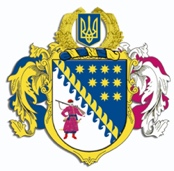 ДНІПРОПЕТРОВСЬКА ОБЛАСНА РАДАVIIІ СКЛИКАННЯПостійна комісія обласної ради з питань сім’ї, молоді та спорту49004, м. Дніпро, просп. Поля, 2ВИСНОВКИ ТА РЕКОМЕНДАЦІЇ № 2/2610 листопада 2023 року12.00Заслухавши та обговоривши інформацію заступника голови                                 ГО „Асоціація ветеранів спорту Дніпропетровської області” Чеснокова Є.Г. про роботу ГО „Асоціація ветеранів спорту Дніпропетровської області” та відзначення кращих ветеранів спорту 2023 року, постійна комісія вирішила:Інформацію заступника голови ГО „Асоціація ветеранів спорту Дніпропетровської області” Чеснокова Є.Г. взяти до відома.Голова постійної комісії		                                             М.А. КОШЛЯК